О присвоении почтового адреса объекту недвижимостиВ соответствии с положениями Федерального Закона №131-ФЗ «Об общих принципах организации местного самоуправления в РФ» и руководствуясь Уставом сельского поселения Миякибашевский сельсовет муниципального района Миякинский район Республики Башкортостан,администрация сельского поселения Миякибашевский сельсовет муниципального района Миякинский район Республики Башкортостан  постановляет:Объекту недвижимого имущества (овцеводческая товарная ферма), с кадастровым номером 02:40:110601:70, присвоить почтовый адрес: 452096, Российская Федерация, Республика Башкортостан, Миякинский район, деревня Новый Мир, улица  Молодежная, дом 1 корпус А.Глава сельского поселения							Р.А. АминевБАШКОРТОСТАН  РЕСПУБЛИКАҺЫМИӘКӘ РАЙОНЫМУНИЦИПАЛЬ РАЙОНЫНЫҢМИӘКӘБАШАУЫЛ СОВЕТЫ АУЫЛБИЛӘМӘҺЕ СОВЕТЫ  РЕЙЕСЕ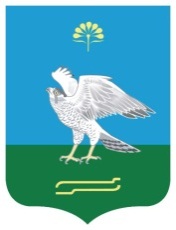 ПРЕДСЕДАТЕЛЬ СОВЕТАСЕЛЬСКОГО ПОСЕЛЕНИЯМИЯКИБАШЕВСКИЙ СЕЛЬСОВЕТМУНИЦИПАЛЬНОГО РАЙОНА МИЯКИНСКИЙ РАЙОНРЕСПУБЛИКИ БАШКОРТОСТАНҠАРАРПОСТАНОВЛЕНИЕ17 ноябрь  2016 й.№9417 ноября  2016 г.